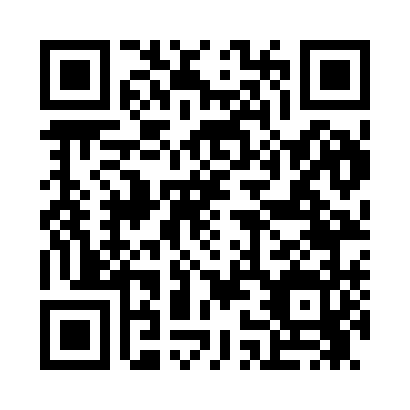 Prayer times for Bay Pond, New York, USAMon 1 Jul 2024 - Wed 31 Jul 2024High Latitude Method: Angle Based RulePrayer Calculation Method: Islamic Society of North AmericaAsar Calculation Method: ShafiPrayer times provided by https://www.salahtimes.comDateDayFajrSunriseDhuhrAsrMaghribIsha1Mon3:255:171:025:098:4610:382Tue3:265:181:025:098:4610:383Wed3:275:191:025:098:4510:374Thu3:285:191:025:098:4510:365Fri3:295:201:025:108:4510:366Sat3:305:211:035:108:4410:357Sun3:315:211:035:108:4410:348Mon3:325:221:035:108:4310:339Tue3:335:231:035:108:4310:3210Wed3:345:241:035:098:4210:3111Thu3:365:241:035:098:4210:3012Fri3:375:251:035:098:4110:2913Sat3:385:261:045:098:4110:2814Sun3:405:271:045:098:4010:2715Mon3:415:281:045:098:3910:2616Tue3:425:291:045:098:3810:2417Wed3:445:301:045:098:3810:2318Thu3:455:311:045:088:3710:2219Fri3:475:321:045:088:3610:2020Sat3:485:331:045:088:3510:1921Sun3:505:341:045:088:3410:1822Mon3:515:351:045:088:3310:1623Tue3:535:361:045:078:3210:1524Wed3:555:371:045:078:3110:1325Thu3:565:381:045:078:3010:1126Fri3:585:391:045:068:2910:1027Sat3:595:401:045:068:2810:0828Sun4:015:411:045:058:2710:0629Mon4:035:421:045:058:2610:0530Tue4:045:431:045:058:2410:0331Wed4:065:441:045:048:2310:01